هو الظاهر الناطق في ملكوت البيان هذا كتاب من لدنّاحضرت بهاءاللهاصلی فارسی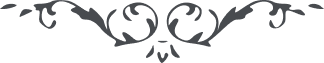 من آثار حضرة بهاءالله – لئالئ الحكمة، المجلد 2، لوح رقم (36)، الصفحة 108 – 109هو الظاهر الناطق فی ملکوت البیانهذا کِتابٌ مِن لَدُنّا اِلی عَبدٍ مِنَ العِبادِ لِیَجذُبَهُ اِلی مَقَرِّ القُربِ وَ القُدس وَ اللِّقاء وَ یَسقِیهِ الرَّحیِقَ المَختُوم َ الَّذِی فُکَّ خِتامُهُ بِاسمِ اللّهِ المُهَیمِنِ العَزیزِ القَیُّومِ ، لَعَلَّ یَدَعِ الُّدنیا وَ یَتَوَجَّهُ اِلی الاُفُقِ الاَعلی مَقَرّ الَّذِی یُنادِی فِیهِ مَولی الوَری اِنَّهُ لا اِلهَ اِلّا هُوَ المُقتَدِرُ عَلی ما کانَ وَ ما یَکُونُ ، اَیّاکَ اَن تَحجُبَکَ اوهامُ العِبادِ عَن مالِکِ الایجادِ دَعْهُم وَ ما عِندَهُم وَ تَوَجَّه بِالقِلب ِ الاَنورِ اِلی مَنظَرِ الاَکبَرِ هذا خَیرٌ لَکَ عَمّا عِندَکَ و عَمّا تَراهُ یَشهَدُ بِذلِکَ عِبادٌ مُکرَمُونَ ، ضَع الاوهامَ ثُمَّ خُذ کِتابَ اَلیَقِین بِاسمِ رَبَّکَ مالِکِ الوُجُودِ ، لَعَمرِی لا یَفَعُکَ الیَومَ ما عِندَ النّاس اَن اَقصُد فِی قَلبِکَ المَقصَد الاَقصی اِنَّهُ لَمَطلِعُ آیاتِ رَبِّکَ العَزیزِ الوَدُودِ ، امروز سیّد روزهاست و غیب مکنون بمظهر امرش ظاهر و ناطق ، هر نفسی ندای او را استماع نمود و بشطرش متوجه شد او از مقبلین در کتاب علیّین مذکور و دون آن مردود بوده و خواهد بود ، میزان اکبر ظاهر و حجّت کبری باهر ، جمیع باین میزان سنجیده شده و میشوند انشاء اللّه از نفحات ایّام الٓهی قسمت برید و سبب اعلاء کلمة اللّه شوید تا جمیع ببحر اعظم فائز شوند و از حجبات تقلید و اوهام فارغ گردند ، قُل اَللّهُمَّ اَسئَلُکَ بِاسمِکَ الَّذِی بِهِ سَخَّرتَ الآفاقَ بِاَن تُعَرِّفَنِی مَطلِعَ اَمرِکَ وَ مَظهَرَ آیاتِکَ ، ثُمَّ ایِّدْنِی عَلی نُصرَةِ اَمرِکَ بَینَ خَلقِکَ اِنَّکَ اَنتَ المُقتَدِرُ عَلی ما تَشاء لا اِلهَ اِلّا اَنتَ العَلِیمُ الحَکیمُ .